УтвержденаПостановлением главыСергеевского сельского поселенияПартизанского муниципального районаОт 11.03.2014 №171. ОБЩАЯ ЧАСТЬСергеевское сельское поселение входит в состав Партизанского муниципального района Приморского края. В состав Сергеевского сельского поселения входят 8 населенных пунктов села Сергеевка, Южная Сергеевка, Молчановка, поселки Романовский ключ, Слинкино, .деревни Монакино, Ястребовка, хутор Ратный. Таблица 1.1. Общая характеристика поселения2. СУЩЕСТВУЮЩЕЕ СОСТОЯНИЕ ТЕПЛОСНАБЖЕНИЯ2.1. Функциональная структура организации теплоснабженияНа территории Сергеевского сельского поселения действуют 3 (Три) изолированные системы теплоснабжения,образованные на базе котельных – с установленной тепловой мощностью котлоагрегатов 0,2 – 0,86 Гкал/ч и годовой выработкой теплоты 3,394 тыс. Гкал. Все котельные используют для выработки теплоты уголь. Актуальные (существующие) границы зон действия систем теплоснабжения (см. раздел 2.4) определены точками присоединения самых удаленных потребителей к тепловым сетям. Регулирование отпуска теплоты в системы отопления потребителей осуществляется по центральному качественному методу регулирования в зависимости от температуры наружного воздуха. Разность температур теплоносителя при расчетной для проектирования систем отопления температуре наружного воздуха (принято по средней температуре самой холодной пятидневки за многолетний период наблюдений и равной минус 37 град. Цельсия) равна 20 град (график изменения температур в подающем и обратном теплопроводе «95-70»). На территории Сергеевского сельского поселения услуги централизованного горячего водоснабжения населению и организациям не предоставляются.2.2. Институциональная структура организации теплоснабженияСергеевского сельского поселенияОбслуживание централизованных систем теплоснабжение поселения осуществляет одно предприятие, Общество с ограниченной ответственностью «ЖКХ». К тепловым сетям котельных, эксплуатируемых этим предприятием, присоединено 21 здание общей площадью около 9,5 тыс. м2.2.3. Источники тепловой энергии (теплоснабжения)2.3.1. Общие положенияРасположение котельных и схема тепловых сетей по районам Сергеевского сельского поселения приведены на рисунках2.4.1, 2.4.2 и 2.4.3. В таблице 2.1. приведены параметры установленной тепловой мощности по котельным, расположенным на территории поселения.На территории поселения расположены в основном котельные ООО «ЖКХ»Таблица 2.1. Источники тепловой энергии расположенные на территории Сергеевского сельского поселения.2.3.2. Источники тепловой энергии ООО «ЖКХ»В разделе осуществляется описание установленной и располагаемой мощности источников по каждой котельной участвующей в теплоснабжении поселения. В таблице 2.2 приведены основные параметры котельных ООО «ЖКХ», расположенных на территории Сергеевского сельского поселения. Общая установленная тепловая мощность (УТМ) этих котельных составляет 3,72 Гкал/ч, располагаемая (РТМ) – 3,22 Гкал/ч. Общая присоединенная тепловая нагрузка – 0,55 Гкал/ч.Таблица 2.2. Существующие балансы тепловой мощности котельных ООО «ЖКХ»2.3.2. Индивидуальное квартирное отоплениеКак уже было упомянуто, частный жилищный фонд в основном  обеспечен теплоснабжением от индивидуальных квартирных теплогенераторов. В основном это малоэтажный жилищный фонд с теплозащитой, выполненной из бруса. Поскольку данные об установленной тепловой мощности этих теплогенераторов отсутствуют, не представляется возможности оценить резервы этого вида оборудования.Ориентировочная оценка показывает, что тепловая нагрузка отопления, обеспечиваемая от индивидуальных теплогенераторов, составляет около 15-16 Гкал/ч.2.3.3. Оборудование котельных ООО «ЖКХ»Таблица 2.3. Котлоагрегаты котельной №1В котельной отсутствует системы водоподготовки, обеспечивающие нормативные параметры качества теплоносителя. В качестве теплоносителя используется вода из системы централизованного водоснабжения поселения. Качество воды – как воды питьевого качества не гарантируется. Использование не подготовленного теплоносителя по содержанию в нем растворенных газов, хлоридов и сульфатов не позволяет обеспечить продолжительную эксплуатацию котлоагрегатов и тепловых сетей. Деаэрация теплоносителя не применяется. В котельной отсутствуют приборы учета: тепловой энергии отпущенной в тепловые сети, воды. Весь отпуск тепла является расчетной величиной. Средневзвешенный КПД котельной по результатам РНИ, выполненных в 2009 году, составляет 65%, что соответствует удельному расходу условного топлива на выработку тепла брутто – . у. т/Гкал.Котельная имеет запас аварийного топлива из расчета работы в штатном режиме в течение 10 дней. Регулирование отпуска тепловой энергии с коллекторов котельной (центральное регулирование) осуществляется по качественному методу регулирования по нагрузке отопления для открытых систем теплоснабжения – «95-70».Таблица 2.4. Котлоагрегаты котельной №2В котельной имеется система водоподготовки, обеспечивающающая нормативные параметры качества теплоносителя. Система водоподготовки включает- Устройство магнитной обработки воды MWS В качестве теплоносителя используется вода из системы централизованного водоснабжения поселения. Качество воды – как воды питьевого качества не гарантируется. Использование не подготовленного теплоносителя по содержанию в нем растворенных газов, хлоридов и сульфатов не позволяет обеспечить продолжительную эксплуатацию котлоагрегатов и тепловых сетей. Деаэрация теплоносителя не применяется. Котельная оборудована всеми необходимыми контрольно-измерительными приборами манометрами и термометрами. Весь отпуск тепла является расчетной величиной. Средневзвешенный КПД котельной по результатам РНИ,выполненных в 2012 году, составляет77 %, что соответствует удельному расходуусловного топлива на выработку тепла брутто – . у. т/Гкал .Котельная имеет запас аварийного топлива из расчета работы в штатном режиме в течение 10 дней. Регулирование отпуска тепловой энергии с коллекторов котельной (центральное регулирование) осуществляется по качественному методу регулирования по нагрузке отопления для открытых систем теплоснабжения – «95-70». Таблица 2.5. Котлоагрегаты котельной №3В котельной отсутствует система водоподготовки, обеспечивающающая нормативные параметры качества теплоносителя. В качестве теплоносителя используется вода из системы централизованного водоснабжения поселения. Качество воды – как воды питьевого качества не гарантируется. Использование не подготовленного теплоносителя по содержанию в нем растворенных газов, хлоридов и сульфатов не позволяет обеспечить продолжительную эксплуатацию котлоагрегатов и тепловых сетей. Деаэрация теплоносителя не применяется. Котельная оборудована всеми необходимыми контрольно-измерительными приборами манометрами и термометрами Весь отпуск тепла является расчетной величиной. Средневзвешенный КПД котельной по результатам РНИ, выполненных в 2009 году, составляет 77%, что соответствует удельному расходуусловного топлива на выработку тепла брутто – 213 кг. у. т/Гкал .Котельная имеет запас аварийного топлива из расчета работы в штатном режиме в течение 10 дней. Регулирование отпуска тепловой энергии с коллекторов котельной (центральное регулирование) осуществляется по качественному методу регулирования по нагрузке отопления для открытых систем теплоснабжения – «95-70». 2.3.4. Общие выводыЦентрализованное теплоснабжениеВсего в поселении в рамках централизованного теплоснабжения, в эксплуатации находится 8 котлоагрегатов, установленных в специализированных зданиях и помещениях. Большинство из этих зданий (котельных) – это отдельно стоящие здания. Установленная тепловая мощность котлоагрегатов составляет 3,72 Гкал/ч. Средняя установленная мощность на одну котельную составляет 1,24 Гкал/ч. В таблице 2.6 приведены данные об эксплуатируемых котлогрегатах, их типах, количестве и установленной тепловой мощности.Таблица 2.6. Данные установленных котлоагрегатовПоказатель средневзвешенного (средневзвешенного по тепловой мощности) срока службы российских котлоагрегатов составляет 10 лет.Средневзвешенные потери установленной тепловой мощности (располагаемая тепловая мощность ниже установленной) по факту РНИ котлоагрегатов в группе котлоагрегатов котельная №1 составляют 26 %, а котлоагрегатов в группе котельная №2,3 составляют 10 %, что в первую очередь объясняется меньшим сроком службы котлоагрегатов котельных №2,3. Развитие конструкций паровых и водогрейных котлов за все время их существования шло по двум основным направлениям – газотрубный и водотрубный способ нагрева теплоносителя. В первом случае продукты сгорания топлива движутся внутри трубной части тепловоспринимающей поверхности, а теплоноситель - снаружи, во втором случае теплоноситель движется внутри трубной части тепловоспринимающей поверхности, а продукты сгорания топлива – снаружи. Конструктивные особенности котлоагрегатов и особенности эксплуатации За последние пять лет в поселении было установлено 7.новых водотрубных котлоагрегатов. Таким образом осуществляется постепенная замена старых котлоагрегатов на новые.Подготовка теплоносителя:Несмотря на то, что большинство новых котлоагреатов обеспечены установками подготовки теплоносителя, подготовка теплоносителя не производится. Следовательно, несмотря на удовлетворительное качество природной воды, не будет обеспечена нормативная долговечность котлоагрегатов. Основным требованием, обеспечивающим надежную эксплуатацию водотрубного котла, является обеспечение необходимого качества водного режима. Отсутствие водоподготовки на котельных приводит к существенному сокращению срока их службы и к интенсивному снижению располагаемой тепловой мощности. Опыт эксплуатации показал - после пятилетней эксплуатации без установок водоподготовки потери установленной тепловой мощности достигают 20-40 %. При этом в процессе эксплуатации возрастают затраты на ремонт котлоагрегатов.Деаэрация:Во всех котельных расположенных на территории поселения контроль и регулирование содержания кислорода в теплоносителе не производится. Последнее не обеспечивает требуемой долговечности работы тепловых сетей.Учет энергоресусров:Для дальнейших расчетов и установления базового уровня ключевых показателей системы теплоснабжения по данным, приведенным производственными предприятиями, принято, что коммерческий учет организован только для потребляемого на котельной топлива (уголь) и электроэнергии. Количество воды для технологических нужд, а также выработанного на котельной и отпущенного тепла с коллекторов котельной (в тепловые сети) не измеряется.2.4. Тепловые сети систем теплоснабжения и зоны действияисточников тепловой энергииНа рисунке 2.4.1 приведена зона действия котельной №1 ООО «ЖКХ» (зонаОбозначена сплошной линией черного цвета). Зона действия котельной сформирована единственной тепловой сетью, нерезервированной.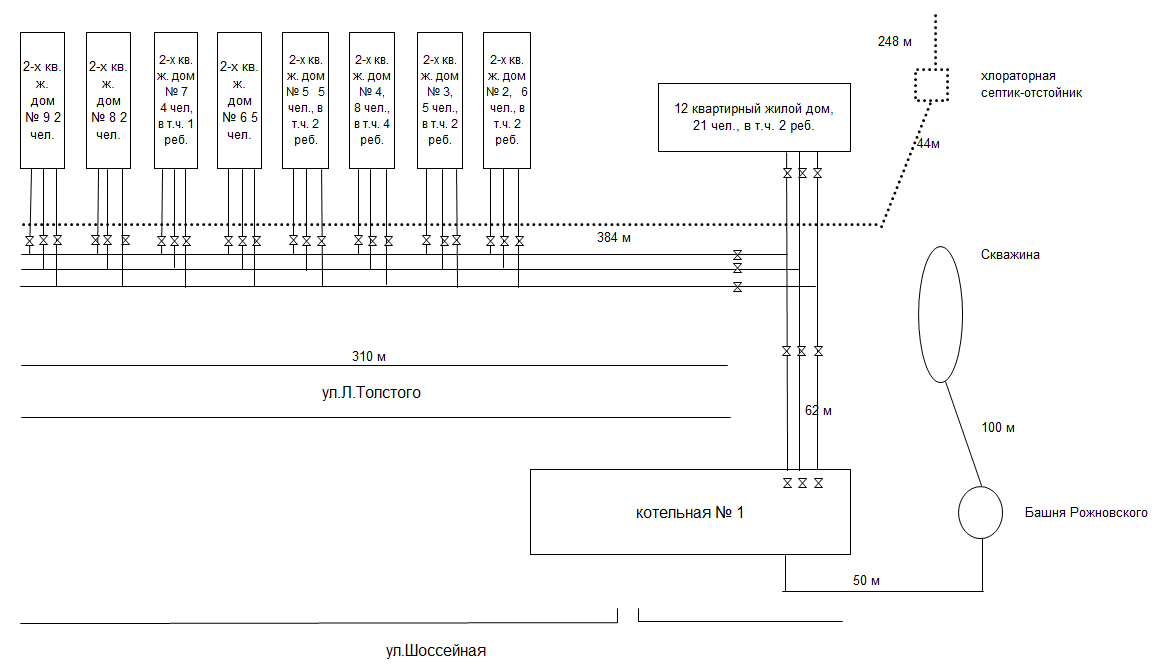 Рисунок 2.4.1. Зона действия котельной №1Протяженность тепловых сетей систем отопления – 0,434 км.Год ввода в эксплуатацию участка  - 1980 Диаметр участка 0,04-0,1 м.Материал трубопровода участка – труба стальная.Присоединение внутридомовых отопительных приборов потребителей к тепловым сетям осуществлено по зависимой схеме. График регулирования отпуска теплоты в тепловые сети – центральный, качественный по отопительной нагрузке с температурами теплоносителя при расчетной тепловой нагрузке – «95-70». Прокладка – без канала. Конструкция теплоизоляции – заводского изготовления из матов минераловатных с защитным покрытием из стеклоткакни.Так же, в зоне действия котельной №1, расположены зоны индивидуального теплоснабжения (отопления) потребителей. В этих зданиях отсутствует централизованные водоснабжение и канализация.Надежность системы теплоснабжения в зоне действия котельной №1 обеспечена резервным котлом, резервным источником электрического питания, аварийным запасом топлива (угля).Утвержденные нормативные потери тепловой мощности 110 Гкал. Удельный расчетный расход теплоносителя на передачу тепловой энергии – 0,00011 кб.м./Гкал/час.Удельный расход электроэнергии на передачу теплоносителя –1,98.кВт-ч/Гкал. Утвержденные нормативные потери теплоносителя – 0,005 кб.м./часПотребление тепловой энергии при расчетной температуре наружного воздуха на хозяйственные нужды в зоне действия котельной № 1 -5 Гкал.На рисунке 2.4.2 приведена зона действия котельной №2 ООО «ЖКХ» (зонаобозначена сплошными линиями черного цвета). Зона действия котельной сформирована тремя тепловыми сетями, нерезервированными.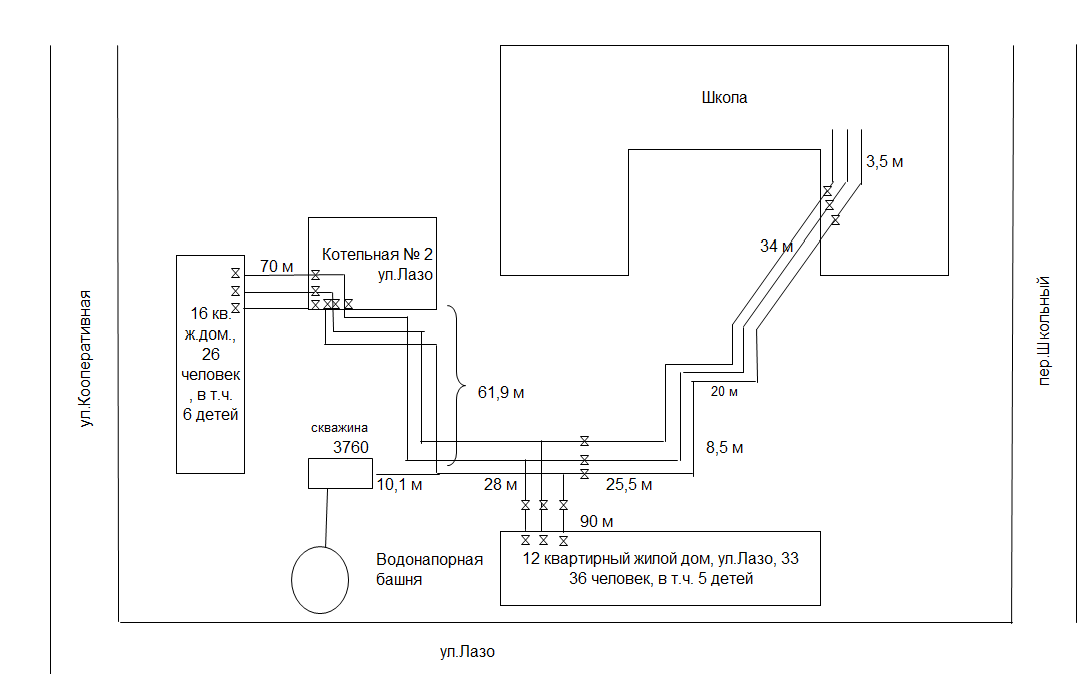 Рисунок 2.4.2. Зона действия котельной №2Протяженность тепловых сетей систем отопления – 1,302 км.Год ввода в эксплуатацию участка – 1980Диаметр участка 0,05 – 0,1 м.Материал трубопровода участка труба стальная.Присоединение внутридомовых отопительных приборов потребителей к тепловым сетям осуществлено по зависимой схеме. График регулирования отпуска теплоты в тепловые сети – центральный, качественный по отопительной нагрузке с температурами теплоносителя при расчетной тепловой нагрузке – «95-70». Прокладка – без канала. Конструкция теплоизоляции – заводского изготовления из матов минераловатных с защитным покрытием из стеклоткани.Так же, в зоне действия котельной №2, расположены зоны индивидуального теплоснабжения (отопления) потребителей. В этих зданиях отсутствует централизованные водоснабжение и канализация.Надежность системы теплоснабжения в зоне действия котельной №2 обеспечена резервным котлом, аварийным электроснабжением,аварийным запасом топлива (угля).Утвержденные нормативные потери тепловой мощности - 380 Гкал/ч.Удельный расход электроэнергии на передачу теплоносителя – 15,6 кВт-ч/Гкал/ч.Потребление тепловой энергии при расчетной температуре наружного воздуха на хозяйственные нужды в зоне действия котельной №2 5 Гкал//чНа рисунке 2.4.3 приведена зона действия котельной №3 ООО «ЖКХ» (зонаобозначена сплошными линиями черного цвета). Зона действия котельной сформирована тремя тепловыми сетями, нерезервированными.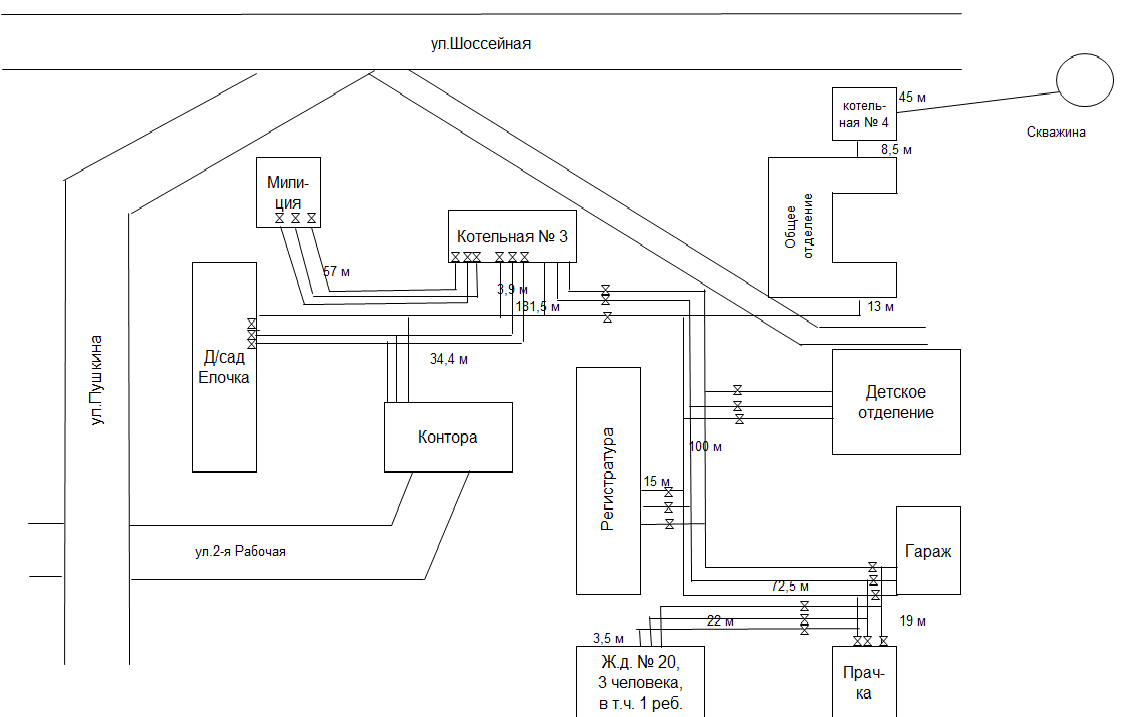 Рисунок 2.4.3. Зона действия котельной №3Протяженность тепловых сетей систем отопления – 1,122 км.Год ввода в эксплуатацию участка – 1980Диаметр участка 0,05 – 0,1 м.Материал трубопровода участка труба стальная.Присоединение внутридомовых отопительных приборов потребителей к тепловым сетям осуществлено по зависимой схеме. График регулирования отпуска теплоты в тепловые сети – центральный, качественный по отопительной нагрузке с температурами теплоносителя при расчетной тепловой нагрузке – «95-70». Прокладка – без канала. Конструкция теплоизоляции – заводского изготовления из матов минераловатных с защитным покрытием из стеклоткани.Так же, в зоне действия котельной №3, расположены зоны индивидуального теплоснабжения (отопления) потребителей. В этих зданиях отсутствует централизованные водоснабжение и канализация.Надежность системы теплоснабжения в зоне действия котельной №3 обеспечена резервным котлом, резервным источником электропитания, аварийным запасом топлива.Утвержденные нормативные потери тепловой мощности 240 Гкал/ч. Удельный расход электроэнергии на передачу теплоносителя – 14,8 кВт-ч/Гкал/ч.Потребление тепловой энергии при расчетной температуре наружного воздуха на хозяйственные нужды в зоне действия котельной №2 5 Гкал//ч2.5. Балансы тепловой мощности и тепловой нагрузкиРаздел разрабатывается с целью установления дефицитов (или резервов) тепловой мощности источников тепловой энергии и присоединенной тепловой нагрузки в зоне действия каждого источника тепловой энергии. В разделе приводится расчеты балансов тепловой мощности источников теплоснабжения и присоединенной к ним тепловой нагрузки для всех существующих зон действия источников тепловой энергии. Балансы существующей тепловой мощности и тепловой нагрузки установлены по существующим границам зон действия сводятся в таблицу (см. таблицу 2.7) Таблица 2.7. Балансы тепловой мощности источников тепловой энергии и присоединенной тепловой нагрузки в существующих зонах действия котельных ООО «ЖКХ» (на начало 2013 года), Гкал/ч2.6. Балансы выработки, передачи и конечного потребления тепла Раздел разрабатывается с целью установления балансов топлива, тепловой энергии, теплоносителя и товарного отпуска тепловой энергии потребителям по видам теплопотребления.Баланс должен быть составлен для каждой зоны действия источника тепловой энергии с разделением по теплоснабжающим организациям, действующим на территории поселения и сведен в таблицу (см. таблицу 2.8).Таблица 2.8. Баланс тепловой энергии и топлива по существующим зонам действия котельных ООО «ЖКХ» за 2013 годЭнергетическая эффективность каждой зоны действия источника тепловой энергии оценивается по полному коэффициенту использования теплоты топлива, который представляет собой отношение потерь теплоты топлива при выработке, транспорте и преобразовании теплоты (с учетом собственных и хозяйственных нужд) к тепловому эквиваленту, используемого на эти процессы, топлива.Коэффициент использование теплоты топлива зависит от нескольких ключевых параметров.Первый параметр, характеризует эффективность преобразования теплоты топлива в теплоту теплоносителя в котельном агрегате. В силу особенностей эксплуатации котлоагрегатов в послении эффективность преобразования теплоты топлива в теплоту теплоносителя сильно зависит от строка службы котлоагрегата (при правильной эксплуатации такого снижения эффективности не наблюдается).Второй параметр характеризует потери теплоты и теплоносителя при его транспорте по тепловым сетям. Величина этих потерь (в упрощенных моделях), в свою очередь, зависит от двух параметров: относительной материальной характеристики тепловых сетей и срока службы тепловых сетей.Объединение этих параметров в один комплекс (относительный средневзвешенный строк службы системы теплоснабжения) позволяет установить зависимости, связывающие эффективность системы теплоснабжения с коэффициентом теплоты использования топлива в этой системе. При этом относительный средневзвешенный срок службы системы теплоснабжения вычисляется следующим образом: средневзвешенный срок службы элементов системы теплоснабжения (сумма средневзвешенного срока службы оборудования источника теплоты и средневзвешенного срока службы тепловых сетей) умножается на приведенную материальную характеристику тепловых сетей.2.7. Топливный балансВ разделе устанавливается потребление топлива с распределением по субъектам, его использующим и его видам в целом для поселения за установленный ретроспективный перерод 3-5 лет (см. таблицу 2.9).В процессе подготовки к разработке топливно-энергетического баланса поселения в соответствии с приказом Минэнерго РФ от 14.12.2011 № 600 «Об утверждении порядка составления топливно-энергетических балансов субъектов Российской Федерации, муниципальных образований» в схеме теплоснабжения должен быть установлен расход видов топлива на выработку тепловой энергии на территории поселения.Таблица 2.9. Потребление топлива на цели теплоснабжения за 2012 год2.8. Технико-экономические показатели теплоснабженияРаздел разрабатывается с целью установления базовых значений технических и экономических показателей функционирования систем теплоснабжения на территории поселения.Показатели включают отдельные балансы по расходам первичных энергетических ресурсов, обеспечивающих выработку, передачу и распределение тепловой энергии в каждой системе теплоснабжения и теплоснабжающему предприятию в целом.Выделяются следующие виды балансов по расходам первичных энергетических ресурсов и воды:- баланс тепловой мощности;- баланс тепловой энергии;- баланс электрической энергии;- баланс теплоносителя.Все виды балансов приводятся в виде таблиц 2.10 – 2.14. При этом баланс тепловой мощности (см. таблицу 2.10.) отражает ретроспективную динамику изменения располагаемой тепловой мощности источников тепловой энергии теплоснабжающего предприятия и присоединѐнной тепловой нагрузки. Баланс показывает динамку изменения присоединѐнной тепловой нагрузки с учетом выполняемого комплексного капитального ремонта существующих жилых зданий, подключения новых потребителей и отключения существующих потребителей, изменения потерь тепловой мощности при передаче теплоносителя по тепловым сетям и изменения располагаемой тепловой мощности источников тепловой энергии как за счет капитального ремонта, так и за счет реконструкций и замены существующих котлоагрегатов.Баланс тепловой энергии (см. таблицу 2.11) отражает ретроспективную динамику эффективности выработки и передачи тепловой энергии.Таблица 2.10. Баланс тепловой энергии в системах теплоснабжения ООО «ЖКХ», тыс. ГкалТаблица 2.11. Баланс тепловой энергии в системах теплоснабжения ООО «ЖКХ», тыс. ГкалБаланс топлива (см. таблицу 2.12) отражает ретроспективную динамику изменения видов затраченного топлива.Таблица 2.12. Баланс топлива в системах теплоснабжения ООО «ЖКХ», тутБаланс электрической энергии (см. таблицу 2.13) отражает ретроспективную динамику изменения покупки электрической энергии (по видам напряжений) и ее затрат на выработку и передачу тепловой энергии с разделением затрат электроэнергии на технологические и хозяйственные нужды.Таблица 2.13. Баланс электрической энергии в системах теплоснабжения ООО «ЖКХ», тыс. кВт-чБаланс теплоносителя (см. таблицу 2.14) отражает ретроспективную динамику изменения покупки (и собственного производства если имеются собственные источники водоснабжения на котельной) холодной воды, ее преобразования в теплоноситель, и расхода теплоносителя на подпитку тепловой сети, затраченного на компенсацию утечек теплоносителя за счет не плотности тепловых сетей. При этом подпитка тепловой сети для открытых систем теплоснабжения включает и необходимое, для горячего водоснабжения потребителей, количество теплоносителя, предающееся по тепловым сетям.Таблица 2.14. Баланс теплоносителя в системах теплоснабжения ООО «ЖКХ», тыс. м3Затраты и необходимая валовая выручка теплоснабжающих предприятий, действующих на территории поселения должна быть установлена по данным тарифных дел органа регулирования. Структура затрат должна быть приведена в соответствие с методические указания по расчету цен (тарифов) в сфере теплоснабжения, утверждаемыми Федеральной службой по тарифам РФ.Регулируемые организации обязаны вести раздельный учет объема тепловой энергии, теплоносителя, доходов и расходов, связанных с осуществлением следующих видов деятельности:1) производство тепловой энергии;2) передача тепловой энергии, теплоносителя;3) производство теплоносителя;4) сбыт тепловой энергии, теплоносителя;5) подключение к системе теплоснабжения;6) поддержание резервной тепловой мощности при отсутствии потребления тепловойэнергии.Раздельный учет объема тепловой энергии, теплоносителя, доходов и расходов связанных с производством, передачей и со сбытом тепловой энергии, теплоносителя осуществляется в соответствии с единой системой классификации и раздельного учета затрат относительно видов деятельности теплоснабжающих организаций, теплосетевых организаций, установленной Федеральной службой по тарифам.Если в отчетных документах регулируемой организации представлена отличная от установленного в Основах ценообразования структура учета объема тепловой энергии, теплоносителя, доходов и расходов, связанных с перечисленных видов деятельности, то в данном разделе она принимается такой, какая была установлена органом регулирования цен, тарифов субъекта РФ (см. табл. 2.15.)В раздел включаются расходы связанных с производством, передачей и со сбытом тепловой энергии, теплоносителя для каждой регулируемой теплоснабжающей организации, действующей на территории посления.Таблица 2.15. Затраты на производство и передачу тепловой энергии в системах теплоснабжения ООО «ЖКХ»2.9. Услуги и тарифы.Раздел разрабатывается с целью установления базовых значений всех регулируемых тарифов и цен, связанных с затратами тепловой энергии и базовой системы отношений между существующими регулируемыми теплоснабжающими организациями и органом регулирования. В системах теплоснабжения поселения формируются следующие услуги для потребителей: - тепловая энергия для отопления;Комитетом по государственному регулированию цен и тарифов устанавливаются цены (тарифы) на тепловую энергию для предприятий, обеспечивающих выработку и передачу тепловой энергии в системах теплоснабжения с целью реализации потребителям.2.10. Существующие технические и технологические проблемы теплоснабжения.Раздел разрабатывается с целью установления существующих технических и технологических проблем, связанных с теплоснабжением потребителей и принимаемые к разработке схемы теплоснабжения основные направления технической политики, обеспечивающих устранение выявленных проблем.Магистральные и внутриквартальные тепловые сети в поселении имеют высокий уровень износа (эксплуатируются более 30 лет  и приближены к сроку физического износа) и технологическую отсталость. В связи с этим наблюдается ежегодный рост аварийности в тепловых сетях, что приводит к сверхнормативным потерям сетевой воды и недопоставке тепла потребителям. Для повышения технической надежности трубопроводов необходима реконструкция: со сменой труб на трубы безшовные с применением новейших теплоизоляционных покрытий.Запорное оборудование распределительных колодцев технологически устарело. Нет приборов учета тепловой энергии на границах эксплуатационной ответственности зданий, многоквартирных домов. Из-за отсутствия системы регулирования гидравлических режимов наблюдаются нерациональные потери тепла и массы теплоносителя, «перетопы» зданий в октябре-ноябре и марте-апреле. 3. СУЩЕСТВУЮЩЕЕ СОСТОЯНИЕ СТРОИТЕЛЬНЫХ ФОНДОВ И ГЕНЕРАЛЬНЫЙ ПЛАН РАЗВИТИЯ ПОСЕЛЕНИЯ (ПРОГНОЗ СПРОСА НА ТЕПЛОВУЮ МОЩНОСТЬ И ТЕПЛОВУЮ ЭНЕРГИЮ)3.1. Генеральный план развития территории поселенияРаздел разрабатывается с целью установления основных показателей существующих строительных фондов в части потребления тепла на цели отопления, вентиляции и горячего водоснабжения. Генеральный план Сергеевского сельского поселения в настоящий момент находится в разработке. В наличии имеется Муниципальная целевая программа «Комплексное развитие систем комунальной инфраструктуры Сергеевского сельского поселения Партизанского муниципального района на 2012-2020 годы» от 01.03.2011 №26, (далее именуемая программа). В соответствии с проектом генерального плана и программой потребность поселения в площадях на период 2013-2035 годы приведена в талицах 3.1, 3.2.3.1 Потребность поселения в площади жилых помещений 3.2 Потребность в объектах социально-бытового обслуживания3.2. Прогноз спроса на тепловую мощность для целей отопленияС учетом прироста жилищного фонда и общественных зданий необходимо в Сергеевском сельском поселении произвести реконструкцию и ремонт тепловых сетей и источников теплоснабжения. Индивидуальный жилищный фонд рекомендуется оснащать автономными  котлоагрегатами. Несмотря на интенсивную застройку территории поселения, спрос на тепловую мощность практически не растет. Это происходит и будет происходить в том случае, если не будут реализованы программы нового строительства, сноса неблагоустроенного жилья и капитального ремонта.3.3. Прогноз спроса на тепловую энергию для целей отопления3.3.1. Общие положенияПрогноз спроса на тепловую энергию при установленном спросе на тепловую мощность зависит еще от одного параметра- числа часов максимума спроса на тепловую мощность. Он, в свою очередь, зависит от реализации основных мероприятий программ энергосбережения, связанных с устройством узлов учета тепловой энергии и теплоносителя, а также автоматизации режимов теплопотребления в зависимости от спроса. Чем интенсивнее реализация программ энергосбережения, тем выше темп сокращение числа часов максимума спроса на тепловую мощность. В модели оценки спроса на тепловую энергию для целей отопления учитывались следующие факторы:- Сокращение спроса на тепловую мощность для отопления приводит к естественному сокращению потребления тепловой энергии на цели отопления. Сокращение потребления тепла на отопление за счет сноса жилых зданий принимается равным величине, установленной в договорах на теплоснабжение выведенных из эксплуатации зданий. Сокращение спроса на тепловую мощность в связи с комплексным капитальным ремонтом жилых зданий приводит к сокращению потребления тепла на отопление по двум основаниям: за счет снижения спроса на тепловую мощность и за счет установки устройств автоматизации потребления в соответствии со спросом.- Все вновь построенные здания оснащены приборами учета тепловой энергии и системой АУУ (автоматическим устройством управления теплопотреблением).- Все прошедшие комплексный капитальный ремонт жилые здания оборудованы приборами учета тепловой энергии и системой АУУ.3.3.2. Прогноз общего спроса на тепловую энергию для отопления на территории поселенияНесмотря на значительное количество влияющих факторов, в том числе предполагаемую реализацию программ, капитального ремонта и энергосбережения, спрос на тепловую энергию для отопления жилых и общественных зданий практически не изменяется. Незначительные изменения спроса формируются под влиянием темпов изменения разнонаправленных факторов.Таким образом, эффекты повышения эффективности использования тепла очевидны, хотя и сокращения потребления тепла на отопление жилых и общественных зданий не предполагается. 4. НАПРАВЛЕНИЯ РАЗВИТИЯ ТЕПЛОСНАБЖЕНИЯ ПОСЕЛЕНИЯ4.1. Общие положения	Направления развития теплоснабжения Сергеевского сельского поселения формируются с учетом задач установленных в ФЗ № 190 «О теплоснабжении». Перед разработкой обоснованных предложений, составляющих схему теплоснабжения, и рекомендуемых схемой для включения в инвестиционные программы теплоснабжающих организаций действующих на территории поселения, должны быть утверждены основные положения концепции развития схемы теплоснабжения. Концепция схемы теплоснабжения предназначена для описания, обоснования отбора и представления заказчику нескольких вариантов ее реализации, из которых будет выбран рекомендуемый вариант. Выбор рекомендуемого варианта выполняется на основе анализа тарифных последствий и анализа достижения ключевых показателей развития теплоснабжения.	Все предложения описанные в схеме теплоснабжения должны быть согласованы с действующими программами газификации поселения, программой строительства жилья и программой энергосбережения, в той их части которые касаются развития теплоснабжения поселения. Необходимость ведения грамотной технической политики в сфере развития тепловой сети, при реконструкции, сносе и постройке зданий.4.2 Направления развития теплоснабжения.С учетом прироста жилищного фонда и общественных зданий необходимо в Сергеевском сельском поселении произвести реконструкцию и ремонт тепловых сетей и источников теплоснабжения. Индивидуальный жилищный фонд рекомендуется оснащать автономными  котлоагрегатами. 5. Предложения для развития систем теплоснабжения поселения.5.1 Обеспечение спроса на тепловую мощность за счет развития изолированных систем теплоснабжения.5.1.1 Основные условия, принятые при разработке предложений	При разработке предложений приняты следующие основные условия:По тепловой нагрузке и ее присоединению к действующим тепловым сетям:	- прирост тепловой нагрузки в существующих зонах действия котельных отсутствует, в силу снижения тепловой нагрузки при сносе ветхих и неблагоустроенных жилых зданий и капитальном ремонте остающихся в эксплуатации;	- вновь построенные объекты в существующих зонах действия котельных присоединяются к существующим тепловым сетям с выносом и новым строительством тепловых сетей на внутриплощадочных пространствах.	- все котельные оборудуются системой автоматизации верхнего уровня;		- целью обеспечения нормативных показателей надежности потребителей необходимо произвести реконструкцию тепловых сетей в зонах действия всех котельных.	Особое внимание следует уделить автоматизации. Автоматизация – это использование комплекса средств, необходимых для организации полностью автономного функционирования компонентов какой-либо системы без непосредственного участия в процессе работы оператора. Использование автоматизированной системы управления технологическими процессами, в котельных с водогрейными котлами, позволяет существенно повысить безопасность системы отопления за счет постоянного тщательного контроля за всеми параметрами. Кроме того, автоматизация котла, за счет применения высокоэффективных селективных токовых защит позволяет уменьшить риск возникновения любых нештатных ситуаций; позволяет уменьшить расход топлива, электрической энергии и воды, посредством оптимизации работы всех котлов. Кроме того установка подобных систем позволяет сократить штат обслуживающего персонала, за счет автоматизации технологического процесса. Использование автоматизации котельной, помимо всего вышеперечисленного, позволяет существенно снизить затраты на плановый ремонт оборудования и на устранение последствий от возникновения аварийных ситуаций. Это стало возможным благодаря тому, что большинство современных систем автоматизации и диспетчеризации котельной, оснащаются специальными элементами, которые заранее сигнализируют об ухудшении технического состояния определенного узла. А это позволяет своевременно заменить пришедший в неисправность участок еще до того как он окончательно вышел из строя. Полномасштабный проект автоматизации котельной требует построения двухуровневой автоматизированной системы управления технологическими процессами. Нижним уровнем данной системы является система контроллеров. Непосредственно на этом уровне решаются такие задачи как регулировка всех рабочих параметров, реализация технологических защит и блокировок, сбор и передача информации о текущем состоянии системы непосредственно на верхний уровень. Верхним уровнем автоматизации котельных является комплекс устройств, которые обеспечивают операторский контроль над работой всех компонентов системы. На данном уровне осуществляется дистанционное управление всем оборудованием, входящим в состав котельной. Верхний уровень еще, как правило, называют системой диспетчеризации котельной.5.1.2 Предложения в инвестиционную программуПроект: Автоматизация действующих котельных. Реконструкция старых и строительство новых тепловых сетей.5.1.3 Состав проекта Общие сведения. Котельные должны быть оборудованы установкой водоподготовки. Котельные должны быть автоматизированы. В котельных должны быть установлены узлы учета тепла, отпущенного в тепловые сети, учета электроэнергии и воды.Присоединение потребителей и абонентские вводы:Предполагается, что все здания в районе действия котельных должны быть оборудованы коллективными приборами учета тепла. Все индивидуальные тепловые пункты должны быть оборудованы системой управления теплопотреблением.Регулирование отпуска теплоты – количественное, с постоянной температурой теплоносителя и его переменным расходом, осуществляемым на котельных с применением частотно-регулируемого привода насосных групп циркуляции теплоносителя в системе автоматического управления верхнего уровня.Тепловые сети:Тепловые сети от котельной до потребителей должны быть проложены без канала имеющих спиралевидную гофрированную трубу, изготовленную из нержавеющей стали. Теплоизолирующий слой должен быть оборудован сигнальным кабелем для подключения оперативного дистанционного контроля.В случае невозможности организации в котельных удаления из теплоносителя растворенных газов, строительство новых и реконструкция старых теплопроводов осуществляется сальными теплопроводами в заводской пенополимерной изоляции.5.1.4. Оценка финансовых потребностей для реализации проектаСтоимость работ по автоматизации действующих котельных – 9 000 000 рублейСтоимость работ по строительству новых и реконструкции старых тепловых сетей- 10 000 000 рублей.6. Заключительные положения.Уровень централизованного теплоснабжения в Сергеевском сельском поселении низок, центральным отоплением охвачена небольшая часть населения капитальной застройки. В соответствии с генеральным планом развития в поселении не предполагается значительного увеличения отапливаемых площадей. Из этого следует что для бесперебойного обеспечения населения тепловой энергией достаточно будет Реконструкции действующих котельных. А так же реконструкции тепловых сетей поселения.ПоказателиЕдиницы измеренияБазовые значенияЗначения на первый этап расчетного срока генерального планаЗначения на расчетный срок генерального планаПлощадь территории в границах поселенияТыс. га.4,1454,1454,145Численность населенияЧел.463046304630Отапливаемая площадь всего, в том числе:Тыс. м2Жилых усадебных зданий (коттеджей)Тыс. м2Жилых усадебных зданийТыс. м2Нет данныхНет данныхНет данныхЖилых многоквартирных зданийТыс. м2Общественных зданийТыс. м23,7763,7763,776Средняя плотность застройкиМ2/гаРасчетная температура наружного воздуха для проектирования отопления и вентиляцииГрад. Цельсия242424Средняя температура отопительного периодаГрад. Цельсия-2; -4-2; -4-3,5; -4,5ГСОП (градусосутки отопительного периода)Град* сут.2763,602763,62763,6Особые условия для проектирования тепловых сетей в том числе:нетнетнетсейсмичностьбалл77вечная мерзлотанетнетнетподрабатываемыенетнетнетБиогенные или илистыенетнетнетНаименование котельнойМесто расположениеУстановленная мощность Гкал./часКотельная №1С. Сергеевка, ул. Льва Толстого 1 «а»0,76Котельная №2С. Сергеевка, ул. Лазо 33 «б»1,72Котельная №3С. Сергеевка, ул. 1-я Рабочая 19 «а»1,24Наименование котельнойАдресУТМ Гкал/часРТМ Гкал/часПотери УТМ %Котельная №1С. Сергеевка, ул. Льва Толстого 1 «а»0,760,5626Котельная №2С. Сергеевка, ул. Лазо 33 «б»1,721,5410Котельная №3С. Сергеевка, ул. 1-я Рабочая 19 «а»1,241,1210Тип котлаРаспологаемая тепловая мощность Гкал/часГод ввода в эксплуатациюКоличество капитальных ремонтовПоследний капитальный ремонтУниверсал 60,281976--Универсал 60,281976--КВр 0,230,22007Тип котлаРаспологаемая тепловая мощность Гкал/часГод ввода в эксплуатациюКоличество капитальных ремонтовПоследний капитальный ремонтКВр 10,862012--КВр 10,862012--Тип котлаРаспологаемая тепловая мощность Гкал/часГод ввода в эксплуатациюКоличество капитальных ремонтовПоследний капитальный ремонтКВТС 0,50,51997--КВТС 0,20,21997--КВТС 0,630,542006--Тип котлоагрегатаКоличество котлоагрегатовУстановленная тепловая мощность Гкал/часУниверсал 620,56КВр 0,2310,2КВр 121,72КВТС 0,6310,54КВТС 0,510,5КВТС 0,210,2Всего 83,72Показатели баланса тепловой мощностиЗона котельной №1Зона котельной №2Зона котельной №3ВсегоУТМ0,761,721,243,72РТМ0,561,541,123,22Потери УТМ %26101015,33Собственные нужды0,0010,0010,0010,003Мощность на коллекторах0,1100,3670,2360,713Потери тепловой мощности в тепловых сетях, в т. ч:0,0230,0790,0510,153То же в %20212120,6Хозяйственные нужды0000Располагаемая тепловая мощность на стороне потребителя0,0870,2880,1850,56Присоединенная тепловая нагрузка0,0870,2880,1850,56Резервы/дефициты по РТМ0,0230,0790,0510,153То же в %20212120,6Материальная характеристика тепловой сети кв. м.37,451,444,07132,87Приведенная материальная характеристика тепловой сети кв. м./(Гкал/час)429,885178,472238,216846,573Составляющие балансаЕд. изм.Зона котельной №1Зона котельной №2Зона котельной №3ВсегоВсего потреблено топлива, в т. ч.т.у.т81,624273175,104529,728Природный газТыс. кб. М.Природный газт.у.тКотельно-печное топливоТыс. тонн0,1790,5980,3841,161Котельно-печное топливот.у.т81,624273175,104529,728керосинТыс. тоннкеросинт.у.тугольТыс. тоннугольт.у.тдроваТыс. кб. М.дроват.у.тГаз природный сжиженныйТыс. тоннГаз природный сжиженныйт.у.тТепловой эквивалент затраченного топливаТыс. Гкал.0,5251,7441,1243,393Выработано тепловой энергии Тыс. Гкал.0,5251,7441,1243,393УРУТ на выработку тепла.Кг.у.т./Гкал.155,474156,53155,78155,928Средневзвешенный к.п.д. котельной%53,3452,2452,2752,61Собственные нуждыТыс. Гкал.0,0050,0050,0050,015Отпущено с коллекторовТыс. Гкал.0,5251,7441,1243,393Потребление на коллекторахТыс. Гкал0000Отпущено в тепловые сетиТыс. Гкал.0,5251,7441,1243,393Потери в тепловых сетяхТыс. Гкал.0,110,380,240,73То же в %%20212120,6Хозяйственные нуждыТыс. Гкал.0000Отпущено потребителям в т. ч.Тыс. Гкал.0,4151,3640,8842,633отоплениеТыс. Гкал.0,4151,3640,8842,633ГВСТыс. Гкал.0000ЧЧИ УМчасЧЧМ ТНчасотоплениечасГВСчасКоэффициент использования теплоты топлива (КИТТ)%50505050Средневзвешенный срок службы котлоагрегатовлет26,611313,53Средневзвешенный срок службы тепловых сетейлет33333333Относительный средневзвешенный срок службы системы теплоснабжения.Кв. м.*год/Гкал/час12810,5733034,0245478,96811369,475Составляющие балансаЕд. изм.ООО «ЖКХ»Индивидуальное теплоснабжениеВсего по поселениюВсего потреблено топлива в т. ч.т.у.т.529,728Природный газТыс.кб.м.Природный газт.у.т.Котельно-печное топливоТыс. тонн1,161Котельно-печное топливот.у.т529,728КеросинТыс. тоннКеросинт.у.тСырая нефтьТыс. тоннСырая нефтьт.у.тУгольТыс. тонн1,161Угольт.у.т529,728ДроваТыс.кб.м.Дроват.у.тГаз природный сжиженныйТыс. тоннГаз природный сжиженныйт.у.т200820092010201120122013Установленная тепловая мощность17,6717,6717,6717,6717,6717,67Располагаемая тепловая мощность15,30115,30115,30115,30115,30115,301Тепловая мощность на собственные нужды0,140,140,140,140,140,14Тепловая мощность на коллекторах3,393,393,393,393,393,39Потери тепловой мощности тепловых сетях0,730,730,730,730,730,73Тепловая мощность хозяйственных нужд000000Располагаемая тепловая мощность на стороне потребителя2,6632,6632,6632,6632,6632,663Присоединенная расчетная тепловая нагрузка, в т. ч.:2,62,62,62,62,62,6отопление2,62,62,62,62,62,6вентиляциягорячее водоснабжениеРезервы (+)/дефициты(-) располагаемой тепловой мощности0,0630,0630,0630,0630,0630,063200820092010201120122013Тепловой эквивалент затраченного топливаВыработано тепловой энергии3,3933,3933,3933,3933,3933,393Расход тепловой энергии на собственные нужды0,0150,0150,0150,0150,0150,015Отпущено с коллекторов в тепловые сети3,3933,3933,3933,3933,3933,393Отпущено с коллекторов потребителямПотери тепловой энергии при передаче по тепловым сетям0,730,730,730,730,730,73Полезный отпуск, в т. ч.:2,6632,6632,6632,6632,6632,663На хозяйственные нуждыОтпущено потребителям (товарная продукция) в т. ч.:2,6632,6632,6632,6632,6632,663жилищный фондбюджетные организациипрочие потребители200820092010201120122013Куплено топлива, в т.ч.:529,728529,728природный газкотельно-печное топливокеросинсырая нефтьуголь529,728529,728дровагаз природный сжиженный200820092010201120122013Куплено электрической энергии, в т.ч.:91,22289,972103,58790,62080,451СН-IСН-IIРасход электроэнергии на производство тепловой энергии, в т.ч.:22,805522,49325,896822,65520,1128СН-IСН-IIРасход электроэнергии на передачу тепловой энергии, в т. ч.:50,172149,484656,972949,84144,248СН-IСН-IIРасход электроэнергии на технологические нуждыРасход электроэнергии на хозяйственные нужды18,244417,994420,717318,12416,0902200820092010201120122013Куплено холодной водыПоднято холодной воды23,34821,99620,28921,51722,046Потери холодной воды при производстве теплоносителяРасход теплоносителя на производство тепловой энергии1,3711,3061,3381,3721,504Подпитка тепловой сети в т. ч.:установленная по нормативам, в т.ч.на горячее водоснабжениефактическаяРасход теплоносителя на передачу тепловой энергии, т/ч/Гкал/чЕд. изм.200820092010201120122013Топливо на технологические целиТыс. руб.1710,32143,41955,52418,13115,1Вода на технологические целиТыс. руб.74,269,971,874,380,3ЭлектроэнергияТыс. руб.291325,7421,6440,3393,9Затраты на оплату труда производственных рабочихТыс. руб.1458,21614,51492,51518,91353,7Отчисления на социальные нуждыТыс. руб.206,3226,7196,7514,0386,3Льготная дорогаТыс. руб.Амортизация производственного оборудованияТыс. руб.42,458,148,944,643,3МатериалыТыс. руб.283,0225,4430,9244,2131,3Прочие расходыТыс. руб.230,6154,184,974,1216,6Итого цеховая себестоимостьТыс. руб.Цеховая себестоимость 1 Гкалруб./ГкалЦеховая себестоимость товарного отпускаТыс. руб.Расходы по АДС, относимые на производство теплоэнергииТыс. руб.Общепроизводственные расходы, относимые на производство тепловой энергииТыс. руб.Общехозяйственные расходы, относимые на производство тепловой энергииТыс. руб.175,2125,2134,1128,6132,5Внереализационные расходыТыс. руб.Себестоимость товарного отпускаТыс. руб.Себестоимость 1 Гкалруб./Гкал2499,42391,32ПрибыльТыс. руб.Убытки прошлых летТыс. руб.Стоимость товарного отпуска всегоТыс. руб.Стоимость производства и передачи 1 Гкалруб./Гкал2032,362149,321032499,42341,32НаименованиеНорматив*Потребность в жилых помещениях тыс. кв. м.*Потребность в жилых помещениях тыс. кв. м.**Потребность в жилых помещениях тыс. кв. м.**Потребность в жилых помещениях тыс. кв. м.НаименованиеНорматив2020 год2035 год2015 год2025 годС. Сергеевка*Расчетные значения:На 2020 год – 23,8На 2035 – 27,5**Рекомендованные значенияНа 2015 год – 26На 2025 год - 36100,32115,998,67114,02С. Южная Сергеевка*Расчетные значения:На 2020 год – 23,8На 2035 – 27,5**Рекомендованные значенияНа 2015 год – 26На 2025 год - 364,365,04,314,98С. Молчановка*Расчетные значения:На 2020 год – 23,8На 2035 – 27,5**Рекомендованные значенияНа 2015 год – 26На 2025 год - 369,1410,610,2111,80П. Романовский ключ*Расчетные значения:На 2020 год – 23,8На 2035 – 27,5**Рекомендованные значенияНа 2015 год – 26На 2025 год - 361,501,72,092,42П. Слинкино*Расчетные значения:На 2020 год – 23,8На 2035 – 27,5**Рекомендованные значенияНа 2015 год – 26На 2025 год - 363,954,64,955,72Д. Монакино*Расчетные значения:На 2020 год – 23,8На 2035 – 27,5**Рекомендованные значенияНа 2015 год – 26На 2025 год - 360,931,10,830,96Д. Ястребовка*Расчетные значения:На 2020 год – 23,8На 2035 – 27,5**Рекомендованные значенияНа 2015 год – 26На 2025 год - 362,022,31,191,38Х. Ратный*Расчетные значения:На 2020 год – 23,8На 2035 – 27,5**Рекомендованные значенияНа 2015 год – 26На 2025 год - 360,360,40,310,36Сергеевское сельское поселение*Расчетные значения:На 2020 год – 23,8На 2035 – 27,5**Рекомендованные значенияНа 2015 год – 26На 2025 год - 36122,6141,6133,9185,4Комплекс объектовНормативНормативОбеспеченностьОбеспеченностьОбеспеченностьОбеспеченностьОбеспеченностьРадиус обслуживанияКомплекс объектовЕд. изм.ЗначениеЕд. изм.*****Факт2013 г.2020 г.2035 г.Радиус обслуживания*Дошкольные образовательные учрежденияМест/тыс. чел65мест95 (численность воспитанников)140155155500*Муниципальные образовательные учрежденияМест/тыс. чел81мест439 (численность воспитанников)378417417500*Учреждения дополнительного образования, в том числе:Мест/тыс. чел10,4мест-485454-*Учреждения начального профессионального образованияМест/тыс. чел11,0мест-525959Стационары всех типовКоек/тыс. чел8,63коек8404444*Амбулаторно-поликлинические учрежденияПосещений в смену/тыс. чел18,1Посещений в смену1098493931000**Станция (подстанция) скорой помощиАвтомобиль/тыс. чел0,1автомобиль1 бригада11115 мин на специальном автомобилеФельдшерский или фельдшерско-акушерский пунктобъект-3АптекаКв. м/тыс. чел14Кв. м1 объект657272**Молочные кухни (для детей до 1 года)Порций в сут./ребенок4порций-339375375-**Помещения для культурно массовой работы, досуга и любительской деятельностиКв. м/тыс. чел.55Кв. м-256283283-**КлубыМест/тыс. чел.160мест2 объекта192121-**Массовые библиотекиМест/тыс. чел.3Кв. м.4 объекта192121-*Территория плоскостных спортивных сооруженийкв. м/тыс. челКв. м/тыс. чел.1,95Кв. м.6 объектов9091100431004330 мин*Спортивный зал общего пользования, площадь полаКв. м/тыс. чел.0,1Кв. м.3 объекта466515515Плавательный бассейн общего пользования, площадь зеркала водыКв. м/тыс. чел50Кв. м.-233260260-**Рыночные комплексыКв. м/тыс. чел30Кв. м.140155155-***Площадь торговых объектовКв. м/тыс. чел276Кв. м 1334,3128714211421-**Магазин продовольственных товаров, торговая площадьКв. м/тыс. чел100Кв. м876,7466515515** Магазин непродовольственных товаров, торговая площадьКв. м/тыс. чел200Кв. м421,693210301030**Предприятие общественного питанияМест/тыс. чел40мест132186206206** Объекты бытового обслуживанияРабочих мест/тыс. чел7объект8 объектов333636**Предприятие по стирке бельяКг/(смену*тыс. чел.)60Кг/смену-280309309500**ХимчисткаКг/(смену*тыс. чел.)3,5Кг/смену-161818500**Банно-оздоровительный комплексМест/тыс. чел7мест10333636-**Общественный туалетПрибор/тыс. чел1прибор-555-**КладбищеГа/тыс. чел0,24га-555-**Кладбище урновых захоронений после кремацииГа/тыс. чел.0,02га-000-**Отделение, филиал банкаОкно/тыс. чел.0,5объект1111Отделение связиобъект1объект1111500****Подростково-молодежный центрОбъект/тыс. чел.0,33объект-2220,1 га на объект****Учреждение профориентацииОбъект/тыс. чел.0,33объект-222-